Mechanic / TechnicianWe are looking for someone to join our successful quad bike dealership based in South Godstone, Surrey.Duties to include but not limited to servicing and repairs to vehicles plus building of new bikes.We are looking for someone who likes to be part of a small team and is willing on occasion to help out in other areas.Salary negotiable according to age and experience.Working hours 9am – 5pm Monday to Friday.28 days paid holiday.Please send your CV to kolsson@osneylodgefarm.co.uk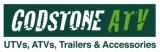 